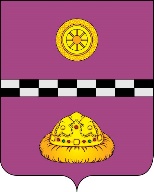 ПОСТАНОВЛЕНИЕ			ШУöМот  08  апреля  2013 года                                                                                     №   21     пст. Иоссер Республика Коми                               Об утверждении административного регламентаосуществления муниципального контроля за обеспечением сохранности автомобильных дорог общего пользования местного значения   сельского поселения «Иоссер»В соответствии с пунктом 5 части 1 статьи 15 Федерального закона от 06 октября 2003 года № 131-ФЗ «Об общих принципах организации местного самоуправления в Российской Федерации», статьей 6 Федерального закона от 26 декабря 2008 года   № 294-ФЗ «О защите прав юридических лиц и индивидуальных предпринимателей при осуществлении государственного контроля (надзора) и муниципального контроля», Федеральным законом от 08 ноября 2007 года № 257-ФЗ «Об автомобильных дорогах и о дорожной деятельности в Российской Федерации и о внесении изменений в отдельные законодательные акты Российской Федерации» и Федеральным законом от 10 декабря 1995 года № 196-ФЗ «О безопасности дорожного движения», в целях установления порядка организации и проведения проверок при осуществлении муниципального контроля за сохранностью автомобильных дорог общего пользования местного значения   сельского поселения «Иоссер», -ПОСТАНОВЛЯЮ:1. Утвердить прилагаемый административный регламент осуществления муниципального контроля за  сохранностью автомобильных дорог общего пользования местного значения   сельского поселения «Иоссер». 2. Контроль за исполнением настоящего постановления оставляю за собой.3. Настоящее постановление вступает в силу со дня его принятия.Глава сельского поселения «Иоссер»                                        Е.В. Гусак ПРИЛОЖЕНИЕ к постановлению администрациисельского поселения  «Иоссер» от  08.04.2013. № 21   Административный регламентосуществления муниципального контроля за обеспечением сохранности автомобильных дорог местного значениясельского поселения «Иоссер» Общие положения1.1. Административный регламент осуществления муниципального контроля за обеспечением сохранности автомобильных дорог местного значения сельского поселения «Иоссер» (далее - административный регламент) устанавливает сроки и последовательность административных процедур (действий) администрации сельского поселения «Иоссер»  (далее – администрации) при исполнении функции контроля, а также порядок взаимодействия между структурными подразделениями, должностными лицами, администрации сельского поселения «Иоссер» с физическими и юридическими лицами, органами государственной власти Российской Федерации, органами государственной власти Республики Коми и иными органами местного самоуправления в Республике Коми, учреждениями и организациями при исполнении функции контроля.1.2. Функция контроля исполняется  администрацией сельского поселения «Иоссер»  (далее – орган контроля). 1.3. При исполнении функции контроля осуществляется взаимодействие с:- Дорожным Агентством Республики Коми;- органами прокуратуры по вопросам согласования проведения проверок;- органами внутренних дел для оказания содействия при проведении проверок. 1.4. Функция контроля исполняется в соответствии с:- Кодексом Российской Федерации об административных правонарушениях от 30 декабря 2001 года № 195-ФЗ;- Федеральным законом от 06 октября 2003 года № 131-ФЗ «Об общих принципах организации местного самоуправления в Российской Федерации»;- Федеральным законом от 08 ноября 2007 года  № 257-ФЗ «Об автомобильных дорогах и о дорожной деятельности в Российской Федерации и о внесении изменений в отдельные законодательные акты Российской Федерации»;- Федеральным законом от 26.12.2008 № 294-ФЗ «О защите прав юридических лиц и индивидуальных предпринимателей при осуществлении государственного контроля (надзора) и муниципального контроля» (Российская газета, 2008, № 266, Собрание законодательства РФ, 2008, № 52 (ч. 1), Парламентская газета, 2008, № 90) (далее – Федеральный закон № 294-ФЗ);- Федеральным законом от 02.05.2006 № 59-ФЗ «О порядке рассмотрения обращений граждан Российской Федерации» (Российская газета, 2006, № 95, Собрание законодательства РФ, 2006, № 19, Парламентская газета, 2006, № 70-71);- Федеральным законом от 10 декабря 1995 года № 196-ФЗ «О безопасности дорожного движения»;- Законом Республики Коми от 11.05.2010 № 47-РЗ «О реализации права граждан на обращение в Республике Коми» (Ведомости нормативных актов органов государственной власти Республики Коми, 2010, № 17, Республика, 2010, № 91-92, Коми му, 2010, № 83);1.5. Предметом муниципального контроля является соблюдение требований, установленных федеральными законами и принимаемыми в соответствии с ними иными нормативными правовыми актами Российской Федерации, законами и иными нормативными правовыми актами Республики Коми, муниципальными правовыми актами (далее – обязательные требования) в  сфере осуществления муниципального контроля за обеспечением сохранности автомобильных дорог местного значения;                        1.6.  Функция контроля осуществляется  посредством:1) организации и проведения проверок юридических лиц и индивидуальных предпринимателей;2) принятия предусмотренных законодательством Российской Федерации мер по пресечению и (или) устранению последствий выявленных нарушений обязательных требований;3) систематического наблюдения за исполнением обязательных требований, анализа и прогнозирования состояния их исполнения юридическими лицами и индивидуальными предпринимателями.1.7. Предметом плановой проверки является соблюдение юридическим лицом, индивидуальным предпринимателем в процессе осуществления деятельности  обязательных требований.Предметом внеплановой проверки является соблюдение юридическим лицом, индивидуальным предпринимателем в процессе осуществления деятельности обязательных требований, выполнение предписаний органов  контроля, проведение мероприятий по предотвращению причинения вреда жизни, здоровью граждан, вреда животным, растениям, окружающей среде, объектам культурного наследия (памятникам истории и культуры) народов Российской Федерации, по предупреждению возникновения чрезвычайных ситуаций природного и техногенного характера, по ликвидации последствий причинения такого вреда.Предметом документарной проверки являются сведения, содержащиеся в документах юридического лица, индивидуального предпринимателя, устанавливающих их организационно-правовую форму, права и обязанности, документы, используемые при осуществлении их деятельности и связанные с исполнением ими обязательных требований, исполнением предписаний и постановлений органов  контроля.Предметом выездной проверки являются содержащиеся в документах юридического лица, индивидуального предпринимателя сведения, а также соответствие их работников осуществляемой ими предпринимательской деятельности; состояние используемых указанными лицами при осуществлении деятельности территорий, оборудования, подобных объектов, транспортных средств, и принимаемые ими меры по исполнению требований, установленных муниципальными правовыми актами, а также требований, установленных федеральными законами, законами Республики Коми, в случаях, если соответствующие виды контроля относятся к вопросам местного значения.1.8. Перечень обязательных требований, предъявляемых к юридическим лицам и индивидуальным предпринимателям, перечень документов, представляемых юридическим лицом, индивидуальным предпринимателем для достижения целей и задач проверки, приведены в приложении 1.1.9. Должностные лица органа контроля при проведении проверки имеют право:1) проводить проверки;2)выдавать предписания юридическому лицу, индивидуальному предпринимателю об устранении выявленных нарушений с указанием сроков их устранения;3) требовать представления документов, информации, если они являются объектами проверки или относятся к предмету проверки;4) принимать меры в отношении фактов нарушений, выявленных при проведении проверки, в порядке, предусмотренном законодательством.1.10. Должностные лица органа контроля при проведении проверки обязаны:1) своевременно и в полной мере исполнять предоставленные в соответствии с законодательством Российской Федерации полномочия по предупреждению, выявлению и пресечению нарушений обязательных требований;2) соблюдать законодательство Российской Федерации, права и законные интересы юридического лица, индивидуального предпринимателя, проверка которых проводится;3) проводить проверку на основании распоряжения главы сельского  поселения «Иоссер» о ее проведении в соответствии с ее назначением;4) проводить проверку только во время исполнения служебных обязанностей, выездную проверку только при предъявлении служебных удостоверений, копии распоряжения главы сельского поселения «Иоссер» и в случае, предусмотренном частью 5 статьи 10 Федерального закона от 26.12.2008 № 294-ФЗ «О защите прав юридических лиц и индивидуальных предпринимателей при осуществлении государственного контроля (надзора) и муниципального контроля», копии документа о согласовании проведения проверки;5) не препятствовать руководителю, иному должностному лицу или уполномоченному представителю юридического лица, индивидуальному предпринимателю, его уполномоченному представителю присутствовать при проведении проверки и давать разъяснения по вопросам, относящимся к предмету проверки;6) предоставлять руководителю, иному должностному лицу или уполномоченному представителю юридического лица, индивидуальному предпринимателю, его уполномоченному представителю, присутствующим при проведении проверки, информацию и документы, относящиеся к предмету проверки;7) знакомить руководителя, иное должностное лицо или уполномоченного представителя юридического лица, индивидуального предпринимателя, его уполномоченного представителя с результатами проверки;8) учитывать при определении мер, принимаемых по фактам выявленных нарушений, соответствие указанных мер тяжести нарушений, их потенциальной опасности для жизни, здоровья людей, для животных, растений, окружающей среды, для возникновения чрезвычайных ситуаций природного и техногенного характера, а также не допускать необоснованное ограничение прав и законных интересов граждан, в том числе индивидуальных предпринимателей, юридических лиц;9) доказывать обоснованность своих действий при их обжаловании юридическими лицами, индивидуальными предпринимателями в порядке, установленном законодательством Российской Федерации;10) соблюдать сроки проведения проверки, установленные Федеральным законом от 26.12.2008 № 294-ФЗ «О защите прав юридических лиц и индивидуальных предпринимателей при осуществлении государственного контроля (надзора) и муниципального контроля» и настоящим административным регламентом;11) не требовать от юридического лица, индивидуального предпринимателя документы и иные сведения, представление которых не предусмотрено законодательством Российской Федерации;12) перед началом проведения выездной проверки по просьбе руководителя, иного должностного лица или уполномоченного представителя юридического лица, индивидуального предпринимателя, его уполномоченного представителя ознакомить их с положениями административного регламента, в соответствии с которым проводится проверка;13) осуществлять запись о проведенной проверке в журнале учета проверок;14) в случае выявления при проведении проверки нарушений юридическим лицом, индивидуальным предпринимателем обязательных требований выдать предписание юридическому лицу, индивидуальному предпринимателю об устранении выявленных нарушений с указанием сроков их устранения и (или) о проведении мероприятий по предотвращению причинения вреда жизни, здоровью людей, вреда животным, растениям, окружающей среде, имуществу физических и юридических лиц, муниципальному имуществу, предупреждению возникновения чрезвычайных ситуаций природного и техногенного характера, а также других мероприятий, предусмотренных федеральными законами;15) принять меры по контролю за устранением выявленных нарушений, их предупреждению, предотвращению возможного причинения вреда жизни, здоровью граждан, вреда животным, растениям, окружающей среде, предупреждению возникновения чрезвычайных ситуаций природного и техногенного характера, меры по привлечению лиц, допустивших выявленные нарушения, к ответственности;16) в случае, если при проведении проверки установлено, что деятельность юридического лица, его филиала, представительства, структурного подразделения, индивидуального предпринимателя, эксплуатация ими зданий, строений, сооружений, помещений, оборудования, подобных объектов, транспортных средств, (выполняемые работы, предоставляемые услуги) представляют непосредственную угрозу причинения вреда жизни, здоровью граждан, вреда животным, растениям, окружающей среде, возникновения чрезвычайных ситуаций природного и техногенного характера или такой вред причинен, незамедлительно принять меры по недопущению причинения вреда или прекращению его причинения;17) довести до сведения граждан, юридических лиц, индивидуальных предпринимателей любым доступным способом информацию о наличии угрозы причинения вреда и способах его предотвращения.1.11. Юридические лица (руководитель, иное должностное лицо или уполномоченный представитель юридического лица), индивидуальные предприниматели, в отношении которых осуществляются мероприятия по контролю, при проведении проверки вправе:1) непосредственно присутствовать при проведении проверки, давать объяснения по вопросам, относящимся к предмету проверки;2) получать от органа контроля, их должностных лиц информацию, которая относится к предмету проверки и предоставление которой предусмотрено Федеральным законом от 26.12.2008 № 294-ФЗ «О защите прав юридических лиц и индивидуальных предпринимателей при осуществлении государственного контроля (надзора) и муниципального контроля» и настоящим административным регламентом;3) знакомиться с результатами проверки и указывать в акте проверки о своем ознакомлении с результатами проверки, согласии или несогласии с ними, а также с отдельными действиями должностных лиц органа контроля;4) обжаловать действия (бездействие) должностных лиц органа контроля, повлекшие за собой нарушение прав юридического лица, индивидуального предпринимателя при проведении проверки, в административном и (или) судебном порядке в соответствии с законодательством Российской Федерации.1.12. Юридические лица, индивидуальные предприниматели, в отношении которых осуществляются мероприятия по контролю, имеют право получать компенсацию в качестве возмещения вреда, причиненного при осуществлении контроля, вследствие действий (бездействия) должностных лиц органа контроля, признанных в установленном законодательством Российской Федерации порядке неправомерными,  включая упущенную выгоду (неполученный доход), за счет средств местного бюджета сельского поселения «Иоссер» в соответствии с гражданским законодательством.1.13. Юридические лица, индивидуальные предприниматели, в отношении которых осуществляются мероприятия по контролю, при проведении проверок обязаны:1) юридические лица - обеспечить присутствие руководителей, иных должностных лиц или уполномоченных представителей юридических лиц;2) индивидуальные предприниматели - присутствовать или обеспечить присутствие уполномоченных представителей, ответственных за организацию и проведение мероприятий по выполнению обязательных требований;3) предоставить должностным лицам органа контроля, проводящим выездную проверку, возможность ознакомиться с документами, связанными с целями, задачами и предметом выездной проверки, в случае, если выездной проверке не предшествовало проведение документарной проверки;4) обеспечить доступ проводящих выездную проверку должностных лиц и участвующих в выездной проверке экспертов, представителей экспертных организаций на территорию, в используемые юридическим лицом, индивидуальным предпринимателем при осуществлении деятельности здания, строения, сооружения, помещения, к используемому юридическими лицами, индивидуальными предпринимателями оборудованию, подобным объектам, транспортным средствам и перевозимым ими грузам.1.14. Результатом исполнения функции контроля являются:1)вручение (направление) акта проверки юридическому лицу, индивидуальному предпринимателю;2) выдача предписания об устранении выявленных нарушений юридическому лицу, индивидуальному предпринимателю;3) направление информации о нарушениях обязательных требований:- в федеральные органы исполнительной власти;- в органы, уполномоченные на возбуждение дела об административном правонарушении;- в правоохранительные органы  – о нарушениях обязательных требований, содержащих признаки преступлений в соответствии с законодательством Российской Федерации.2. Требования к порядку исполнения функции контроляПорядок информирования об исполнении функции контроля.Информация о месте нахождения, графике работы, справочных телефонах органа  контроля, его территориальных органов, исполняющих функцию контроля, адрес официального сайта в информационно-коммуникационной сети «Интернет» (далее – сеть Интернет), содержащего информацию о порядке исполнения функции контроля, адреса электронной почты указана в приложении № 3 к настоящему административному регламенту. Способы получения информации по вопросам исполнения функции контроля, а также о ходе ее исполнения:- личное обращение, в том числе с использованием средств телефонной связи;- письменное обращение;- посредством электронной почты iosser@mail.ru; - посредством официального сайта органа контроля в сети Интернет; - с использованием федеральной государственной информационной системы «Единый Портал государственных и муниципальных услуг (функций)» - www.gosuslugi.ru, государственной информационной системы «Портал государственных и муниципальных услуг (функций) Республики Коми» - www.pgu.rkomi.ru.- на информационных стендах в помещении, где осуществляется исполнение функции контроля.2.3. Специалист, осуществляющий консультирование (посредством телефона или лично) по вопросам исполнения  функции контроля, должен корректно и внимательно относится к заинтересованным лицам, не унижая их чести и достоинства. Консультирование должно проводиться без больших пауз, лишних слов и эмоций.При консультировании по телефону специалист  должен назвать свою фамилию, имя, отчество, должность, а затем в вежливой форме четко и подробно проинформировать обратившегося по интересующим его вопросам.Если специалист, к которому обратилось заинтересованное лицо, не может ответить на вопрос самостоятельно, либо подготовка ответа требует продолжительного времени, то он может предложить заинтересованному лицу обратиться письменно либо назначить другое удобное для заинтересованного лица время для получения информации. Продолжительность устного информирования каждого заинтересованного лица составляет не более 10 минут. 2.4. Информирование заинтересованных лиц в письменной форме о порядке исполнения функции контроля осуществляется при обращении заинтересованных лиц. При письменном обращении ответ направляется заинтересованному лицу в течение 30 календарных дней со дня поступления запроса.При консультировании по письменным обращениям заинтересованному лицу дается исчерпывающий ответ на поставленные вопросы, указываются фамилия, имя, отчество, должность и номер телефона исполнителя. 2.5. На информационном стенде и в сети Интернет размещается информация,  о местонахождении  и графике работы органа  контроля, на которое возложено исполнение данной функции контроля, а также следующая информация:а) текст административного регламента;б) блок-схема и краткое описание порядка исполнения функции контроля;в) перечень обязательных требований, предъявляемых к юридическим лицам и индивидуальным предпринимателям;г) утвержденный руководителем органа контроля ежегодный план проведения плановых проверок;Тексты информационных материалов печатаются удобным для чтения шрифтом, без исправлений, наиболее важные места подчеркиваются.Срок исполнения  функции контроля.Срок проведения проверки (как документарной, так и выездной) не может превышать 5 рабочих дней. В отношении одного субъекта малого предпринимательства общий срок проведения плановой выездной проверки не может превышать 4 часов для малого предприятия и 2 часов для микропредприятия в год.В исключительных случаях, связанных с необходимостью проведения сложных и (или) длительных исследований, испытаний, специальных экспертиз и расследований на основании мотивированных предложений должностных лиц органа контроля, проводящих выездную плановую проверку, срок проведения выездной плановой проверки может быть продлен руководителем органа  контроля, но не более чем на 5 рабочих дней, в отношении малых предприятий, микропредприятий - не более чем на _5 часов.Плановые проверки проводятся не чаще чем один раз в три года.2.8. Для достижения целей и задач проведения проверки юридические лица, индивидуальные предприниматели представляют необходимые документы в виде копий, заверенных печатью (при ее наличии) и соответственно подписью индивидуального предпринимателя, его уполномоченного представителя, руководителя, иного должностного лица юридического лица. Юридическое лицо, индивидуальный предприниматель вправе представить указанные в запросе документы в форме электронных документов в установленном порядке.Административные процедуры(состав, последовательность и сроки выполнения административных процедур (действий), требования к порядку их выполнения, в том числе особенности выполнения административных процедур (действий) в электронной форме)Блок-схема исполнения  функции контроля приведена в приложении № 4 к настоящему административному регламенту. Исполнение  функции контроля включает:- Составление и утверждение ежегодного плана органа контроля по проведению проверок юридических лиц (их филиалов, представительств, обособленных структурных подразделений) и индивидуальных предпринимателей для исполнения функции контроля.- Проведение плановой документарной проверки юридического лица, индивидуального предпринимателя, которое содержит следующие административные процедуры:подготовка приказа (распоряжения) органа  контроля   о начале проведения плановой документарной проверки;уведомление юридического лица, индивидуального предпринимателя о проведении плановой документарной проверки;проверка сведений, содержащихся в документах юридического лица, индивидуального предпринимателя, для оценки выполнения требований, установленных муниципальными правовыми актами;рассмотрение пояснений юридического лица, индивидуального предпринимателя к замечаниям в представленных документах;оформление результатов проверки.- Проведение плановой выездной проверки юридического лица, индивидуального предпринимателя, которое содержит следующие административные процедуры:подготовка приказа (распоряжения) органа  контроля о проведении плановой выездной проверки;уведомление юридического лица, индивидуального предпринимателя о проведении плановой выездной проверки;проведение плановой выездной проверки;оформление результатов проверки.- Проведение внеплановой документарной проверки юридического лица, индивидуального предпринимателя, которое содержит следующие административные процедуры:подготовка приказа (распоряжения) органа  контроля   о проведении внеплановой документарной проверки юридического лица, индивидуального предпринимателя;уведомление юридического лица, индивидуального предпринимателя о проведении внеплановой документарной проверки; проверка сведений, содержащихся в документах юридического лица, индивидуального предпринимателя, для оценки выполнения обязательных требований;рассмотрение пояснений юридического лица, индивидуального предпринимателя к замечаниям в представленных документах;оформление результатов проверки.- Проведение внеплановой выездной проверки юридического лица, индивидуального предпринимателя, за исключением внеплановой выездной проверки юридического лица, индивидуального предпринимателя в случае возникновения угрозы причинения или причинения вреда жизни, здоровью граждан, вреда животным, растениям, окружающей среде, а также угрозы или возникновения чрезвычайных ситуаций природного и техногенного характера, которое содержит следующие административные процедуры:подготовка приказа (распоряжения) органа  контроля   о проведении внеплановой выездной проверки;уведомление юридического лица, индивидуального предпринимателя о проведении внеплановой выездной проверки;проведение выездной проверки;оформление результатов проверки.- Проведение внеплановой выездной проверки юридического лица, индивидуального предпринимателя в случае возникновения угрозы причинения или причинения вреда жизни, здоровью граждан, вреда животным, растениям, окружающей среде, а также угрозы или возникновения чрезвычайных ситуаций природного и техногенного характера, которое  содержит следующие административные процедуры:подготовка приказа (распоряжения) органа  контроля   и заявления о согласовании с органом прокуратуры о проведении внеплановой выездной проверки юридического лица, индивидуального предпринимателя;согласование с органом прокуратуры проведения внеплановой выездной проверки юридического лица, индивидуального предпринимателя;уведомление юридического лица, индивидуального предпринимателя о проведении проверки;проведение выездной проверки;оформление результатов проверки. 3.1. Составление и утверждение ежегодного плана органа  контроля   по проведению проверок юридических лиц (их филиалов, представительств, обособленных структурных подразделений) и индивидуальных предпринимателей для исполнения  функции контроля (далее – План).Блок-схема выполнения административной процедуры приведена в приложении № 5 к настоящему административному регламенту.3.1.1. Основанием для включения плановой проверки в План является истечение трех лет со дня:1) государственной регистрации юридического лица, индивидуального предпринимателя;2) окончания проведения последней плановой проверки юридического лица, индивидуального предпринимателя;3) начала осуществления юридическим лицом, индивидуальным предпринимателем предпринимательской деятельности в соответствии с представленным в уполномоченный федеральный орган исполнительной власти уведомлением о начале осуществления отдельных видов предпринимательской деятельности в случае выполнения работ или предоставления услуг, требующих представления указанного уведомления.Проект Плана составляется должностным лицом органа  контроля, ответственным за подготовку Плана, и ежегодно, в срок до 1 сентября года, предшествующего году проведения плановых проверок, направляется в органы прокуратуры по месту нахождения юридических лиц и индивидуальных предпринимателей, в отношении которых планируется проведение плановых проверок. Ответственное должностное лицо дорабатывает проект Плана с учетом предложений органа прокуратуры, поступивших по результатам рассмотрения проекта Плана, и представляет его на утверждение руководителю  органа контроля.Утвержденный  План в срок до 1 ноября  года, предшествующего году проведения плановых проверок, направляется в органы прокуратуры по месту нахождения юридических лиц и индивидуальных предпринимателей, в отношении которых планируется проведение плановых проверок.Ответственный за подготовку Плана в срок до 31 декабря года, предшествующего году проведения плановых проверок, обеспечивает размещение Плана на официальном сайте органа  контроля, за исключением сведений, содержащихся в ежегодных планах, распространение которых ограничено или запрещено в соответствии с законодательством Российской Федерации.Результатом выполнения административной процедуры является План, размещенный на официальном сайте органа  контроля, за исключением сведений, содержащихся в ежегодных планах, распространение которых ограничено или запрещено в соответствии с законодательством Российской Федерации.3.2. Проведение плановой документарной проверки юридического лица, индивидуального предпринимателя.Блок-схема выполнения административной процедуры приведена в приложении № 6 к настоящему административному регламенту.3.2.1. Подготовка приказа (распоряжения) органа  контроля   о проведении плановой проверки.3.2.1.1. Административная процедура  начинается не позднее, чем за 5 рабочих дней до наступления даты проверки соответствующего юридического лица, индивидуального предпринимателя в ежегодном Плане.3.2.1.2. Ответственный за подготовку приказа органа  контроля   в течение двух рабочих дней со дня наступления основания начала административной процедуры, указанной в пункте 3.2.1.1. настоящего административного регламента, готовит проект приказа (распоряжения) органа  контроля   о проведении проверки юридического лица, индивидуального предпринимателя и направляет проект приказа (распоряжения) на подпись руководителю ) органа  контроля.Типовая форма приказа (распоряжения) о проведении проверки юридического лица, индивидуального предпринимателя утверждена приказом Министерства экономического развития Российской Федерации от 30 апреля . № 141 и приведена в приложении № 11 к настоящему административному регламенту. 3.2.1.3. Административная процедура выполняется за  5 рабочих дней до начала проведения проверки.3.2.1.4. Результатом административной процедуры является подписанный руководителем  органа  контроля   приказ (распоряжение) органа  контроля о проведении проверки юридического лица, индивидуального предпринимателя.3.2.2. Уведомление юридического лица, индивидуального предпринимателя о проведении проверки.3.2.2.1. Началом выполнения административной процедуры является подписанный руководителем  приказ (распоряжение) о проведении проверки юридического лица, индивидуального предпринимателя.3.2.2.2. Ответственный за направление документов  в течение одного рабочего дня после подписания приказа (распоряжения) руководителем органа  контроля   направляет юридическому лицу, индивидуальному предпринимателю копию приказа (распоряжения) о проведении проверки заказным почтовым отправлением с уведомлением о вручении или иным доступным способом (указать, каким именно). 3.2.2.3. Административная процедура выполняется не позднее, чем  за три рабочих дня до начала проведения проверки.3.2.2.4. Результатом выполнения административной процедуры является направленная юридическому лицу, индивидуальному предпринимателю копия приказа (распоряжения) о проведении проверки.3.2.3. Проверка сведений, содержащихся в документах юридического лица, индивидуального предпринимателя, имеющихся в распоряжении органа  контроля, для оценки выполнения обязательных требований.3.2.3.1. Основанием для начала выполнения административной процедуры является приказ (распоряжение) руководителя  органа контроля о проведении проверки юридического лица, индивидуального предпринимателя.3.2.3.2. Ответственный за проверку сведений в течение 5 рабочих дней  с даты начала проведения проверки рассматривает сведения, содержащиеся в документах юридического лица, индивидуального предпринимателя, имеющиеся в распоряжении органа  контроля, в том числе уведомления о начале осуществления отдельных видов предпринимательской деятельности, акты предыдущих проверок, материалы рассмотрения дел об административных правонарушениях и иные документы о результатах осуществленных проверок в отношении этих юридического лица, индивидуального предпринимателя.3.2.3.3. В случае если достоверность сведений, содержащихся в документах, имеющихся в распоряжении органа  контроля, вызывает обоснованные сомнения, либо эти сведения не позволяют оценить исполнение юридическим лицом, индивидуальным предпринимателем требований, установленных муниципальными правовыми актами, а также требований, установленных федеральными законами, законами Республики Коми, в случаях, если соответствующие виды контроля относятся к вопросам местного значения,  ответственный за проверку сведений в течение 5 рабочих дней после рассмотрения сведений готовит в адрес юридического лица, индивидуального предпринимателя мотивированный запрос с требованием представить иные необходимые для рассмотрения в ходе проведения документарной проверки документы (далее – запрос) и представляет его на подпись руководителю  органа  контроля. После подписания руководителем органа  контроля   ответственный за направление запроса направляет его в адрес юридического лица, индивидуального предпринимателя заказным почтовым отправлением с уведомлением о вручении или иным доступным способом (электронной почтой).В случае, если достоверность сведений, содержащихся в документах, имеющихся в распоряжении органа  контроля, не вызывает обоснованных сомнений либо эти сведения позволяют оценить исполнение юридическим лицом, индивидуальным предпринимателем требований, установленных муниципальными правовыми актами, ответственный за проверку сведений принимает решение об окончании проверки и переходит к исполнению административной процедуры в соответствии с пунктом 3.2.6. настоящего административного регламента.3.2.3.4. Результатом выполнения административной процедуры  является:- принятое решение об окончании проверки;- мотивированный запрос с требованием представить иные необходимые для рассмотрения в ходе проведения документарной проверки документы, направленный юридическому лицу, индивидуальному предпринимателю заказным почтовым отправлением с уведомлением о вручении или иным доступным способом. 3.2.4. Проверка сведений, содержащихся в документах юридического лица, индивидуального предпринимателя, направленных юридическим лицом, индивидуальным предпринимателем в орган  контроля   по запросу для оценки выполнения обязательных требований.3.2.4.1. Основанием для начала выполнения административной процедуры является получение от юридического лица, индивидуального предпринимателя органом  контроля   документов, указанных в запросе.3.2.4.2. Ответственный за проверку сведений в течение 5 рабочих дней после получения документов, указанных в запросе, на основании сведений, содержащихся в документах, имеющихся в распоряжении органа  контроля   и сведений, содержащихся в документах, представленных юридическим лицом, индивидуальным предпринимателем: - проводит оценку достоверности сведений;- проводит оценку сведений, содержащихся в документах, на предмет соответствия обязательным требованиям, указанным в приложении № 1 настоящего административного регламента.3.2.4.3. В случае если в ходе документарной проверки выявлены ошибки и (или) противоречия в представленных юридическим лицом, индивидуальным предпринимателем документах либо несоответствие сведений, содержащихся в этих документах, сведениям, содержащимся в имеющихся у органа  контроля   документах, ответственный за проверку сведений в течение трех рабочих  дней после окончания проверки сведений готовит проект письма юридическому лицу, индивидуальному предпринимателю с информацией об этом и требованием представить в течение десяти рабочих  дней необходимые пояснения в письменной форме и направляет проект письма на подпись руководителю  органа  контроля.После подписания руководителем  органа  контроля   письма ответственный за направление документов направляет его в адрес юридического лица, индивидуального предпринимателя заказным почтовым отправлением с уведомлением о вручении или иным доступным способом (электронной почтой).В случае если в ходе документарной проверки не было выявлено вышеуказанных ошибок и (или) противоречий, ответственный за проверку сведений принимает решение об окончании проверки и переходит к исполнению административной процедуры в соответствии с пунктом 3.2.6. настоящего административного регламента.3.2.4.4. Срок выполнения административной процедуры не должен превышать десяти рабочих дней со дня начала проведения проверки сведений, содержащихся в документах юридического лица, индивидуального предпринимателя, направленных юридическим лицом, индивидуальным предпринимателем в орган  контроля   по запросу для оценки выполнения обязательных требований или 5 рабочих дней со дня истечения срока, установленного для представления документов.3.2.4.5. Результатом выполнения административной процедуры является:- принятое решение об окончании проверки;- письмо с требованием представить необходимые пояснения в письменной форме, направленное юридическому лицу, индивидуальному предпринимателю заказным почтовым отправлением с уведомлением о вручении. 3.2.5. Рассмотрение пояснений юридического лица, индивидуального предпринимателя к замечаниям в представленных документах.3.2.5.1. Основанием для начала выполнения административной процедуры является получение от юридического лица, индивидуального предпринимателя пояснений и (или) документов, подтверждающих достоверность ранее представленных документов.3.2.5.2. После получения пояснений и (или) документов, подтверждающих достоверность ранее представленных документов, ответственный за проверку сведений в течение 5 рабочих дней рассматривает представленные юридическим лицом, индивидуальным предпринимателем пояснения и (или) документы, подтверждающие достоверность ранее представленных документов, и:принимает решение об окончании проверки и переходит к исполнению административной процедуры в соответствии с пунктом 3.2.6. настоящего административного регламента; принимает решение о проведении выездной проверки (в случае, если после рассмотрения представленных пояснений и (или) документов, подтверждающих достоверность ранее представленных документов, либо при отсутствии пояснений ответственный за проверку сведений установит признаки нарушения обязательных требований).3.2.5.3. Срок выполнения административной процедуры не должен превышать 10 рабочих дней со дня получения пояснений или 5 рабочих дней со дня истечения срока, установленного для представления пояснений.3.2.5.4. Результатом выполнения административной процедуры является:  - принятое решение об окончании проверки;- принятое решение о проведении выездной проверки. Выездная проверка (при принятии решения о ее проведении) осуществляется в соответствии с порядком, приведенным в подразделе 3.3 настоящего административного регламента.3.2.6. Оформление результатов проверки.3.2.6.1. Основанием для начала выполнения административной процедуры является принятое решение об окончании проверки.3.2.6.2. Ответственный за составление акта проверки составляет акт проверки в двух экземплярах.Типовая форма акта проверки юридических лиц, индивидуальных предпринимателей утверждена приказом Министерства экономического развития Российской Федерации от 30 апреля . № 141 и приведена в приложении № 2 к настоящему административному регламенту.3.2.6.3. В случае выявления в результате мероприятия по контролю нарушений требований законодательства определенных - Федеральным законом от 08 ноября 2007 года  № 257-ФЗ «Об автомобильных дорогах и о дорожной деятельности в Российской Федерации и о внесении изменений в отдельные законодательные акты Российской Федерации»;  ответственный за составление акта проверки осуществляет реализацию следующих полномочий, направленных на обеспечение соблюдения законодательства (возмещение вреда, причиненного вследствие выявленных нарушений):фиксирует все факты выявленных нарушений в акте проверки;выдает по каждому выявленному нарушению обязательное для исполнения предписание о его устранении с указанием сроков устранения  (форма предписания приведена в приложении № 13 к настоящему административному регламенту), являющееся  приложением к акту проверки, и контролирует его исполнение в установленные сроки;  при выявлении признаков административных правонарушений, предусмотренных статьями (указываются статьи) Кодекса Российской Федерации об административных правонарушениях, направляет информацию (сведения) о таких нарушениях в органы, уполномоченные на возбуждение дела об административных правонарушениях;при выявлении в ходе мероприятия по контролю нарушений требований законодательства при осуществлении хозяйственной или иной деятельности, являющейся объектом проведения мероприятия по контролю,  вопросы выявления, предотвращения и пресечения которых не относятся к компетенции органа  контроля, направляет в соответствующие уполномоченные органы государственной власти Российской Федерации или Республики Коми, органы местного  самоуправления информацию (сведения) о таких нарушениях.3.2.6.4. К акту проверки прилагаются - протоколы или заключения проведенных исследований, экспертиз; - объяснения работников юридического лица, работников индивидуального предпринимателя, на которых возлагается ответственность за нарушение обязательных требований, - иные связанные с результатами проверки документы или их копии.3.2.6.5. Один экземпляр акта проверки (вместе с приложениями) ответственный за составление акта подшивает в дело, хранящееся в органе  контроля, другой (вместе с приложениями) вручает  руководителю, иному должностному лицу или уполномоченному представителю юридического лица, индивидуальному предпринимателю, его уполномоченному представителю под расписку об ознакомлении либо об отказе в ознакомлении с актом проверки. В случае отсутствия руководителя, иного должностного лица или уполномоченного представителя юридического лица, индивидуального предпринимателя, его уполномоченного представителя, а также в случае отказа проверяемого лица дать расписку об ознакомлении либо об отказе в ознакомлении с актом проверки акт проверки направляется заказным почтовым отправлением с уведомлением о вручении, которое приобщается к экземпляру акта проверки, хранящемуся в деле органа  контроля.3.2.6.6. Срок выполнения административной процедуры: - оформление акта проверки производится  в течение 5 рабочих дней со дня принятия решения об окончании проверки, а в случае, если для его составления необходимо получить заключения по результатам проведенных исследований, испытаний, специальных расследований, экспертиз - 5 рабочих дней со дня получения указанных заключений;- вручение акта проверки руководителю, иному должностному лицу или уполномоченному представителю юридического лица, индивидуальному предпринимателю, его уполномоченному представителю производится в течение трех рабочих дней со дня оформления акта проверки;- направление информации (сведений) о нарушениях, имеющих признаки административных правонарушений, в органы, уполномоченные на возбуждение дел об административных правонарушениях- 5 рабочих дней со дня оформления акта проверки; - направление в соответствующие уполномоченные органы государственной власти Российской Федерации или Республики Коми информации (сведений) о нарушениях требований законодательства при осуществлении хозяйственной или иной деятельности, являющейся объектом проведения мероприятия по контролю,  вопросы выявления, предотвращения и пресечения которых не относятся к компетенции органа  контроля - 5 рабочих дней со дня оформления акта проверки.3.2.6.7. Результатом административной процедуры является: составленный акт проверки в двух экземплярах, один из которых вручен (направлен) юридическому лицу, индивидуальному предпринимателю, второй подшит в дело, хранящееся в органе  контроля;выданные обязательные для исполнения предписания об устранении выявленных в результате мероприятия по контролю нарушений законодательства с указанием сроков их устранения; направленная информация (сведения) о нарушениях, имеющих признаки административных правонарушений, в органы, уполномоченные на возбуждение дел об административных правонарушениях;направленная в соответствующие уполномоченные органы государственной власти Российской Федерации или Республики Коми, органы местного самоуправления информация (сведения) о нарушениях требований законодательства при осуществлении хозяйственной или иной деятельности, являющейся объектом проведения мероприятия по контролю,  вопросы выявления, предотвращения и пресечения которых не относятся к компетенции органа  контроля.3.3. Проведение плановой выездной проверки юридического лица, индивидуального предпринимателя.Блок-схема выполнения административной процедуры приведена в приложении № 7 к настоящему административному регламенту.3.3.1. Подготовка приказа (распоряжения) органа  контроля   о проведении плановой проверки.3.3.1.1. Административная процедура начинается не позднее, чем за 5 календарных дней до наступления даты проверки соответствующего юридического лица, индивидуального предпринимателя в ежегодном Плане.Подготовка приказа (распоряжения) органа  контроля   о проведении плановой проверки осуществляется в порядке, предусмотренном в пункте 3.2.1 настоящего административного регламента.3.3.2. Уведомление юридического лица, индивидуального предпринимателя о проведении проверки.Уведомление юридического лица, индивидуального предпринимателя о проведении проверки осуществляется в порядке, предусмотренном в пункте 3.2.2 настоящего административного регламента.3.3.3. Проведение выездной проверки.3.3.3.1. Основанием для начала выполнения административной процедуры является наступление даты начала проверки, указанной в приказе (распоряжении) органа  контроля.3.3.3.2. Ответственный за проведение проверки после прибытия на место нахождения юридического лица, на место осуществления деятельности индивидуального предпринимателя и (или) на место фактического осуществления их деятельности начинает проверку:- с предъявления служебных удостоверений; - с предъявления руководителю или иному должностному лицу юридического лица, индивидуальному предпринимателю, его уполномоченному представителю для ознакомления приказа (распоряжения) органа  контроля   о назначении выездной проверки; - ознакомления руководителя или иного должностного лица юридического лица, индивидуального предпринимателя, его уполномоченного представителя с полномочиями лиц, проводящих выездную проверку, а также с целями, задачами, основаниями проведения выездной проверки, видами и объемами мероприятий по контролю, составом экспертов, представителей экспертных организаций, привлекаемых к выездной проверке, со сроками и с условиями ее проведения.3.3.3.3. Ответственный за проведение проверки проводит следующие мероприятия по муниципальному контролю: - составляются протоколы или заключения проведенных исследований, экспертиз; - объяснения работников юридического лица, работников индивидуального предпринимателя, на которых возлагается ответственность за нарушение обязательных требований, - иные связанные с результатами проверки документы или их копии.3.3.3.4. Эксперты, представители экспертных организаций проводят следующие мероприятия по муниципальному контролю: - протоколы или заключения проведенных исследований, экспертиз; - объяснения работников юридического лица, работников индивидуального предпринимателя, на которых возлагается ответственность за нарушение обязательных требований, - иные связанные с результатами проверки документы или их копии.3.3.3.5. Срок выполнения административной процедуры не должен превышать двух рабочих (его) дней(я) с начала проведения проверки.В отношении одного субъекта малого предпринимательства общий срок проведения плановых выездных проверок не может превышать 6 часов для малого предприятия и 4 часов для микропредприятия в год.В исключительных случаях, связанных с необходимостью проведения сложных и (или) длительных исследований, испытаний, специальных экспертиз и расследований на основании мотивированных предложений должностных лиц органа контроля, проводящих выездную плановую проверку, срок проведения выездной плановой проверки может быть продлен руководителем органа  контроля, но не более чем на 5 рабочих дней, в отношении малых предприятий, микропредприятий - не более чем на 6 часов.3.3.3.6. Результатом выполнения административной процедуры являются проведенные мероприятия по муниципальному контролю.3.3.4. Оформление результатов проверки. 3.3.4.1. Основанием для начала выполнения административной процедуры являются  проведенные мероприятия по муниципальному контролю.3.3.4.2. Ответственный за составление акта проверки на основании проведенных мероприятий по муниципальному контролю составляет акт проверки (форма акта проверки приведена в приложении № 2 к настоящему административному регламенту) в двух экземплярах.3.3.4.3. В случае выявления в результате проведенных мероприятий по контролю нарушений обязательных требований, ответственный за проверку сведений осуществляет реализацию следующих полномочий, направленных на обеспечение соблюдения законодательства (возмещение вреда, причиненного вследствие выявленных нарушений):фиксирует все факты выявленных нарушений в акте проверки;выдает обязательные для исполнения предписания об устранении выявленных в результате мероприятия по контролю нарушений требований, установленных муниципальными правовыми актами, с указанием сроков их устранения (форма предписания приведена в приложении № 13 к настоящему административному регламенту), являющиеся приложением к акту проверки, по каждому нарушению отдельное предписание и контролирует их исполнение в установленные сроки;при выявлении в ходе мероприятия по контролю нарушений при осуществлении хозяйственной или иной деятельности, являющейся объектом проведения мероприятия по контролю, вопросы выявления, предотвращения и пресечения которых не относятся к компетенции органа контроля, орган  контроля направляет в соответствующие уполномоченные органы государственной власти Российской Федерации или Республики Коми, органы местного самоуправления информацию (сведения) о таких нарушениях.3.3.4.4. К акту проверки прилагаются - протоколы или заключения проведенных исследований, испытаний и экспертиз; - объяснения работников юридического лица, работников индивидуального предпринимателя, на которых возлагается ответственность за нарушение обязательных требований, - иные связанные с результатами проверки документы или их копии.3.3.4.5. Один экземпляр акта проверки (вместе с приложениями) ответственный за составление акта подшивает в дело, хранящееся в органе  контроля, другой (вместе с приложениями) вручает  руководителю, иному должностному лицу или уполномоченному представителю юридического лица, индивидуальному предпринимателю, его уполномоченному представителю под расписку об ознакомлении либо об отказе в ознакомлении с актом проверки. В случае отсутствия руководителя, иного должностного лица или уполномоченного представителя юридического лица, индивидуального предпринимателя, его уполномоченного представителя, а также в случае отказа проверяемого лица дать расписку об ознакомлении либо об отказе в ознакомлении с актом проверки, акт направляется заказным почтовым отправлением с уведомлением о вручении, которое приобщается к экземпляру акта проверки, хранящемуся в деле органа  контроля.3.3.4.6. Срок выполнения административной процедуры: - оформление акта проверки производится  в течение 5 рабочих дней со дня принятия решения об окончании проверки, а в случае, если для его составления необходимо получить заключения по результатам проведенных исследований, испытаний, специальных расследований, экспертиз- 5 рабочих дней со дня получения указанных заключений;- вручение акта проверки руководителю, иному должностному лицу или уполномоченному представителю юридического лица, индивидуальному предпринимателю, его уполномоченному представителю производится в течение 3 рабочих дней со дня оформления акта проверки;- направление информации (сведений) о нарушениях, имеющих признаки административных правонарушений, в органы, уполномоченные на возбуждение дел об административных правонарушениях- 5 рабочих дней со дня оформления акта проверки; - направление в соответствующие уполномоченные органы государственной власти Российской Федерации или Республики Коми информации (сведений) о нарушениях требований законодательства при осуществлении хозяйственной или иной деятельности, являющейся объектом проведения мероприятия по контролю,  вопросы выявления, предотвращения и пресечения которых не относятся к компетенции органа  контроля - 5 рабочих дней со дня оформления акта проверки.3.3.4.7. Результатом выполнения административной процедуры является: составленный акт проверки в двух экземплярах, один из которых вручен (направлен) юридическому лицу, индивидуальному предпринимателю, второй подшит в дело и сдан в архив органа  контроля;выданные обязательные для исполнения предписания об устранении выявленных в результате мероприятия по контролю нарушений законодательства с указанием сроков их устранения; направленная информация (сведения) о нарушениях, имеющих признаки административных правонарушений, в органы, уполномоченные на возбуждение дел об административных правонарушениях;направленная в соответствующие уполномоченные органы государственной власти Российской Федерации или Республики Коми информация (сведения) о нарушениях требований законодательства при осуществлении хозяйственной или иной деятельности, являющейся объектом проведения мероприятия по контролю,  вопросы выявления, предотвращения и пресечения которых не относятся к компетенции органа  контроля.3.4. Проведение внеплановой документарной проверки юридического лица, индивидуального предпринимателя.Блок-схема выполнения административной процедуры приведена в приложении № 8 к настоящему административному регламенту.3.4.1. Подготовка приказа (распоряжения) органа  контроля   о проведении проверки юридического лица, индивидуального предпринимателя.3.4.1.1. Основаниями для проведения внеплановой документарной проверки являются:1) истечение срока исполнения юридическим лицом, индивидуальным предпринимателем ранее выданного предписания об устранении выявленного нарушения требований, установленных муниципальными правовыми актами;2) поступление в орган  контроля   обращений и заявлений граждан, в том числе индивидуальных предпринимателей, юридических лиц, информации от органов государственной власти Российской Федерации, органов государственной власти Республики Коми, органов местного самоуправления в Республике Коми, из средств массовой информации о следующих фактах:а) возникновение угрозы причинения вреда жизни, здоровью граждан, вреда животным, растениям, окружающей среде, а также угрозы чрезвычайных ситуаций природного и техногенного характера;б) причинение вреда жизни, здоровью граждан, вреда животным, растениям, окружающей среде, а также возникновение чрезвычайных ситуаций природного и техногенного характера;в) нарушение прав потребителей (в случае обращения граждан, права которых нарушены);3) поручения Президента Российской Федерации, Правительства Российской Федерации, требования прокурора о проведении внеплановой проверки в рамках надзора за исполнением законов по поступившим в органы прокуратуры материалам и обращениям.3.4.1.2. Подготовка приказа (распоряжения) органа  контроля   о проведении проверки юридического лица, индивидуального предпринимателя осуществляется в порядке, установленном в пункте 3.2.1 настоящего административного регламента, в течение 2 рабочих дней со дня наступления основания, указанного в пункте 3.4.1.1. настоящего административного регламента.3.4.2. Уведомление юридического лица, индивидуального предпринимателя о проведении проверки.Уведомление юридического лица, индивидуального предпринимателя о проведении проверки осуществляется в порядке, установленном пунктом 3.2.2 настоящего административного регламента, не менее чем за 24 часа до начала проведения проверки. 3.4.3. Проверка сведений, содержащихся в документах юридического лица, индивидуального предпринимателя, для оценки выполнения требований, установленных муниципальными правовыми актами.Проверка сведений, содержащихся в документах юридического лица, индивидуального предпринимателя, для оценки выполнения требований, установленных муниципальными правовыми актами, а также требований, установленных федеральными законами, законами Республики Коми, в случаях, если соответствующие виды контроля относятся к вопросам местного значения, осуществляется в порядке, установленном пунктом 3.2.4  настоящего административного регламента.3.4.4. Рассмотрение пояснений юридического лица, индивидуального предпринимателя к замечаниям в представленных документах.Рассмотрение пояснений юридического лица, индивидуального предпринимателя к замечаниям в представленных документах осуществляется в порядке, установленном пунктом 3.2.5 настоящего административного регламента.3.4.5. Оформление результатов проверки.Оформление результатов проверки осуществляется в порядке, установленном пунктом 3.2.6 настоящего административного регламента.3.5. Проведение внеплановой выездной проверки юридического лица, индивидуального предпринимателя, за исключением внеплановой выездной проверки юридического лица, индивидуального предпринимателя в случае возникновения угрозы причинения или причинения вреда жизни, здоровью граждан, вреда животным, растениям, окружающей среде, а также угрозы или возникновения чрезвычайных ситуаций природного и техногенного характера.Блок-схема выполнения административной процедуры приведена в приложении № 9 к настоящему административному регламенту.3.5.1. Подготовка приказа (распоряжения) органа контроля о проведении проверки.3.5.1.1. Основанием для начала выполнения административной процедуры является:1) истечение срока исполнения юридическим лицом, индивидуальным предпринимателем ранее выданного предписания об устранении выявленного нарушения требований, установленных муниципальными правовыми актами;2) поступление в орган  контроля   обращений и заявлений граждан о нарушении прав потребителей (в случае обращения граждан, права которых нарушены);3) требования прокурора о проведении внеплановой проверки.3.5.1.2. Ответственный за подготовку приказа (распоряжения) органа  контроля  готовит проект приказа (распоряжения) органа  контроля о проведении проверки юридического лица, индивидуального предпринимателя и передает его на подпись руководителю (заместителю руководителя) органа  контроля:в течение 3 рабочих дней после наступления случаев, указанных в подпунктах 1, 3 пункта 3.5.1.1 настоящего административного регламента;в день  наступления основания для начала выполнения административной процедуры, указанного в подпункте 2 пункта 3.5.1.1 настоящего административного регламента.Руководитель  подписывает приказ (распоряжение) органа  контроля о проведении проверки в день передачи его на подпись.3.5.1.3. Результатом выполнения административной процедуры является подписанный руководителем  органа  контроля   приказ (распоряжение) о проведении проверки.3.5.2. Уведомление юридического лица, индивидуального предпринимателя о проведении проверки.3.5.2.1. Основанием для выполнения административной процедуры является подписанный руководителем  органа  контроля   приказ (распоряжение) о проведении проверки.3.5.2.2. Ответственный за уведомление уведомляет юридическое лицо, индивидуального предпринимателя о проведении внеплановой выездной проверки не менее чем за двадцать четыре часа до начала ее проведения любым доступным способом. 3.5.3. Проведение выездной проверки.Проведение выездной проверки осуществляется в порядке, установленном в пункте 3.3.3 настоящего административного регламента. Начало проведения проверки – в течение 3 рабочих дней после наступления случаев,  указанных в пункте 3.5.1.1 настоящего административного регламента. 3.5.4. Оформление результатов проверки осуществляется в соответствии с пунктом 3.3.4 настоящего административного регламента.3.6. Проведение внеплановой выездной проверки юридического лица, индивидуального предпринимателя в случае возникновения угрозы причинения или причинения вреда жизни, здоровью граждан, вреда животным, растениям, окружающей среде, а также угрозы или возникновения чрезвычайных ситуаций природного и техногенного характера.Блок-схема выполнения административной процедуры приведена в приложении № 10 к настоящему административному регламенту.3.6.1. Подготовка приказа (распоряжения) органа  контроля  и заявления о согласовании с органом прокуратуры о проведении внеплановой выездной проверки юридического лица, индивидуального предпринимателя. 3.6.1.1. Основанием для начала выполнения административной процедуры является поступление в органы  контроля   обращений и заявлений граждан, в том числе индивидуальных предпринимателей, юридических лиц, информации от органов государственной власти Российской Федерации, органов государственной власти Республики Коми, органов местного самоуправления в Республике Коми, из средств массовой информации о следующих фактах:а) возникновение угрозы причинения вреда жизни, здоровью граждан, вреда животным, растениям, окружающей среде, объектам культурного наследия (памятникам истории и культуры) народов Российской Федерации, а также угрозы чрезвычайных ситуаций природного и техногенного характера;б) причинение вреда жизни, здоровью граждан, вреда животным, растениям, окружающей среде, а также возникновение чрезвычайных ситуаций природного и техногенного характера.3.6.1.2. Ответственный за проверку сведений, содержащихся в обращениях и заявлениях граждан, в том числе индивидуальных  предпринимателей, юридических лиц, информации от органов государственной власти Российской Федерации, органов государственной власти Республики Коми, органов местного самоуправления в Республике Коми, из средств массовой информации о фактах, указанных пункте 3.6.1.1 настоящего административного регламента готовит проект приказа (распоряжения) о проведении внеплановой выездной проверки юридического лица, индивидуального предпринимателя, заявление в орган прокуратуры по месту осуществления деятельности юридического лица, индивидуального предпринимателя о согласовании проведения внеплановой выездной проверки юридического лица, индивидуального предпринимателя и направляет на подпись руководителю  органа  контроля:в течение 5 рабочих дней со дня поступления соответствующего обращения, заявления либо информации о фактах, предусмотренных подпунктом «а» пункта 3.6.1.1. настоящего административного регламента;в день поступления соответствующего обращения, заявления либо информации о фактах, предусмотренных подпунктом «б» пункта 3.6.1.1. настоящего административного регламента.3.6.1.3. Срок выполнения административной процедуры: в течение 5 рабочих дней после дня поступления соответствующего обращения, заявления либо информации о фактах, предусмотренных подпунктом «а» пункта 3.6.1.1. настоящего административного регламента;в течение двадцати четырех часов с момента поступления соответствующего обращения, заявления либо информации о фактах, предусмотренных подпунктом «б» пункта 3.6.1.1. настоящего административного регламента.3.6.1.4. Результатом выполнения административной процедуры является: - подписанный приказ (распоряжение) органа  контроля   о проведении внеплановой выездной юридического лица, индивидуального предпринимателя;- подписанное заявление в орган прокуратуры по месту осуществления деятельности юридического лица, индивидуального предпринимателя о согласовании проведения внеплановой выездной проверки юридического лица, индивидуального предпринимателя.3.6.2. Направление заявления о согласовании проведения внеплановой выездной проверки юридического лица, индивидуального предпринимателя в орган прокуратуры.3.6.2.1. Основанием для начала выполнения административной процедуры является подписанные приказ (распоряжение) органа  контроля о проведении внеплановой выездной проверки юридического лица, индивидуального предпринимателя, и заявление в орган прокуратуры по месту осуществления деятельности юридического лица, индивидуального предпринимателя о согласовании проведения внеплановой выездной проверки юридического лица, индивидуального предпринимателя.3.6.2.2. Ответственный за направление документов в день подписания приказа (распоряжения) органа  контроля   о проведении внеплановой выездной проверки представляет либо направляет заказным почтовым отправлением с уведомлением о вручении или в форме электронного документа, подписанного электронной цифровой подписью, в орган прокуратуры по месту осуществления деятельности юридического лица, индивидуального предпринимателя заявление о согласовании проведения внеплановой выездной проверки. К этому заявлению прилагаются копия приказа (распоряжения) органа  контроля о проведении внеплановой выездной проверки и документы, которые содержат сведения, послужившие основанием ее проведения.В случае если основанием для проведения внеплановой выездной проверки является причинение вреда жизни, здоровью граждан, вреда животным, растениям, окружающей среде, возникновение чрезвычайных ситуаций природного и техногенного характера, при обнаружении нарушений обязательных требований, в момент совершения таких нарушений в связи с необходимостью принятия неотложных мер  ответственный за проведение проверки вправе приступить к проведению внеплановой выездной проверки незамедлительно с извещением, в течение двадцати четырех часов с момента поступления соответствующего обращения, заявления либо информации, органов прокуратуры о проведении мероприятий по контролю посредством направления следующих документов:- заявления;- копии приказа (распоряжения) органа контроля о проведении внеплановой выездной проверки;- копий документов, которые содержат сведения, послужившие основанием ее проведения.3.6.2.3. Срок выполнения административной процедуры: в день подписания приказа (распоряжения) органа  контроля   о проведении внеплановой выездной проверки юридического лица, индивидуального предпринимателя.3.6.2.4. Результатом выполнения административной процедуры является представленное (направленное) заявление (вместе с приложением) о согласовании проведения внеплановой выездной проверки юридического лица, индивидуального предпринимателя в орган прокуратуры.  3.6.3. Уведомление юридического лица, индивидуального предпринимателя о проведении проверки.3.6.3.1. Основанием для начала выполнения административной процедуры является полученное от прокуратуры решение о согласовании проведения проверки.3.6.3.2. Ответственный за уведомление  уведомляет юридическое лицо, индивидуального предпринимателя о проведении внеплановой выездной проверки не менее чем за двадцать четыре часа до начала ее проведения любым доступным способом.3.6.3.3. В случае если в результате деятельности юридического лица, индивидуального предпринимателя причинен или причиняется вред жизни, здоровью граждан, вред животным, растениям, окружающей среде, а также возникли или могут возникнуть чрезвычайные ситуации природного и техногенного характера, предварительное уведомление юридических лиц, индивидуальных предпринимателей о начале проведения внеплановой выездной проверки не направляется.3.6.4. Проведение внеплановой выездной проверки.Проведение внеплановой выездной проверки осуществляется в порядке, установленном в пункте 3.3.3. настоящего административного регламента. Начало проведения проверки: – в течение 3 рабочих дней со дня получения согласования с органами прокуратуры, в случае проведения проверки по фактам, предусмотренным подпунктом «а» пункта 3.6.1.1. настоящего административного регламента;- незамедлительно  в случае проведения проверки по фактам, предусмотренным подпунктом «б» пункта 3.6.1.1. настоящего административного регламента.3.6.5. Оформление результатов проверки осуществляется в соответствии с пунктом 3.2.6. настоящего административного регламента.Копия акта проверки направляется в орган прокуратуры, которым принято решение о согласовании проведения проверки, в течение пяти рабочих  дней со дня составления акта проверки.4.Порядок и формы контроля за исполнением функции контроля4.1. Текущий контроль за соблюдением и исполнением должностными лицами органа  контроля положений настоящего административного регламента и иных нормативных правовых актов, устанавливающих требования к исполнению  функции контроля, а также за принятием ими решений осуществляется заместителем руководителя администрации.4.2. Контроль за полнотой и качеством исполнения функции контроля включает в себя проведение проверок, выявление и устранение нарушений прав заявителей, рассмотрение, принятие решений и подготовку ответов на обращения заявителей, содержащих жалобы на решения, действия (бездействие) должностных лиц органа  контроля.По результатам проверок, в случае выявления нарушений прав заявителей, осуществляется привлечение виновных лиц к ответственности в соответствии с законодательством Российской Федерации.При проверке рассматриваются все вопросы, связанные с исполнением  функции контроля, или отдельные вопросы по ее исполнению.Проверки полноты и качества исполнения функции контроля могут быть плановыми и внеплановыми.Плановые проверки за полнотой и качеством исполнения  функции контроля осуществляются на основании существующих планов, но не реже одного раза в три года.Внеплановые проверки за полнотой и качеством исполнения  функции контроля проводятся в случае поступления в орган  контроля   соответствующих жалоб на действия (бездействие) должностных лиц органа  контроля.4.3. Орган контроля, его должностные лица в случае ненадлежащего исполнения соответственно функций, служебных обязанностей, совершения противоправных действий (бездействия) при проведении проверки несут ответственность в соответствии с законодательством Российской Федерации.4.4. При обращении граждан, их объединений и организаций к руководителю органа  контроля может быть создана комиссия с включением в ее состав граждан, представителей общественных объединений и организаций для проведения внеплановой проверки полноты и качества исполнения  функции контроля.Досудебный (внесудебный) порядок обжалования решений и действий (бездействия) органа  контроля, а также его должностных лиц5.1.  Юридические лица, индивидуальные предприниматели, в отношении которых проводится (проводилась) проверка, либо их уполномоченные представители, а также органы государственной власти Российской Федерации, органы государственной власти Республики Коми, органы местного самоуправления в Республике Коми, юридические лица и граждане, направившие информацию о наличии признаков нарушений исполнения  функции контроля (далее – заинтересованное лицо), имеют право на обжалование решений и действий (бездействия) органа  контроля, а также его должностных лиц в досудебном порядке.5.2. Основанием для досудебного обжалования является обращение заинтересованного лица с жалобой в письменной форме или в форме электронного документа к руководителю органа  контроля   (рекомендуемая форма приводится в приложении № 12 к настоящему административному регламенту), а также устное обращение с жалобой в орган  контроля.5.3. При обращении заинтересованного лица с жалобой срок рассмотрения жалобы не должен превышать 30 календарных дней со дня регистрации такой жалобы в органе  контроля.5.4. При необходимости установления факта достоверности представленных заинтересованным лицом в жалобе сведений и (или) при необходимости получения для рассмотрения жалобы дополнительных сведений, орган  контроля   направляет запрос (запросы) в органы государственной власти, органы местного самоуправления и организации, располагающие необходимой информацией. При этом срок рассмотрения жалобы в письменной форме или в форме электронного документа продлевается  руководителем органа  контроля или уполномоченным им лицом на срок, необходимый для получения запрашиваемой информации, но не более чем на 30 календарных дней, о чем сообщается заинтересованному лицу путем направления уведомления в течение 5 календарных дней со дня направления соответствующего запроса.5.5. Жалоба заинтересованного лица в письменной форме или в форме электронного документа должна содержать следующую информацию:1) фамилия, имя, отчество заинтересованного лица (последнее - при наличии), которым подается жалоба, его место жительства или пребывания (почтовый адрес), наименование юридического лица, которым подается жалоба, адрес его местонахождения;2) в жалобе в форме электронного документа - адрес электронной почты, если ответ должен быть направлен в форме электронного документа, и почтовый адрес, если ответ должен быть направлен в письменной форме;3) суть обжалуемого решения, действия (бездействия);4) причины несогласия с обжалуемым решением, действием (бездействием), обстоятельства, на основании которых заявитель считает, что нарушены его права, свободы и законные интересы, созданы препятствия к их реализации либо незаконно возложена какая-либо обязанность, требования об отмене решения, о признании незаконным действия (бездействия) должностного лица органа  контроля, а также иные сведения, которые заявитель считает необходимым изложить;5) дата (жалоба, поданная в письменной форме, заверяется также личной подписью заявителя, подписью руководителя юридического лица).5.6. В случае необходимости в подтверждение своих доводов заинтересованное лицо прилагает к жалобе документы и материалы, либо их копии. Заинтересованное лицо вправе приложить к жалобе в форме электронного документа необходимые документы и материалы в электронной форме либо направить указанные документы и материалы или их копии в письменной форме.5.7. Заинтересованное лицо имеет право на получение информации и документов, необходимых для обоснования и рассмотрения жалобы.5.8. В жалобе могут быть указаны наименование должности, фамилия, имя и отчество должностного лица органа  контроля, решение, действие (бездействие) которого обжалуется (при наличии информации).5.9. Жалобы, в которых обжалуется решение, действие (бездействие) должностного лица органа  контроля, не могут направляться этим должностным лицам для рассмотрения и (или) ответа.5.10. Перечень случаев, в которых ответ по существу жалобы не дается:1) в письменном обращении не указаны фамилия лица, направившего обращение, и почтовый адрес (наименование юридического лица и адрес его местонахождения, в случае, если жалоба подается юридическим лицом) по которому должен быть направлен ответ. Если в указанном обращении содержатся сведения о подготавливаемом, совершаемом или совершенном противоправном деянии, а также о лице, его подготавливающем, совершающем или совершившем, обращение подлежит направлению в  государственный орган  в соответствии с его компетенцией;2) в обращении обжалуется судебное решение. Указанное обращение в течение семи дней со дня регистрации возвращается лицу, направившему обращение, с разъяснением порядка обжалования данного судебного решения;3) в обращении содержатся нецензурные либо оскорбительные выражения, угрозы жизни, здоровью и имуществу должностного лица, а также членов его семьи. Орган  контроля   вправе оставить указанное обращение без ответа по существу поставленных в нем вопросов и сообщить гражданину, направившему обращение, о недопустимости злоупотребления правом;4) текст письменного обращения не поддается прочтению. Орган местного самоуправления в течение семи дней со дня регистрации обращения сообщает об этом лицу, направившему обращение, если его фамилия и почтовый адрес поддаются прочтению;5) в письменном обращении содержится вопрос, на который лицу, направившему обращение, многократно давались письменные ответы по существу в связи с ранее направляемыми обращениями, и при этом в обращении не приводятся новые доводы или обстоятельства. Руководитель органа  контроля, должностное лицо либо уполномоченное на то лицо вправе принять решение о безосновательности очередного обращения и прекращении переписки с заинтересованным лицом по данному вопросу при условии, что указанное обращение и ранее направляемые обращения направлялись в один и тот же  муниципальный орган, орган местного самоуправления или одному и тому же должностному лицу. О данном решении уведомляется лицо, направившее обращение;6) ответ по существу поставленного в обращении вопроса не может быть дан без разглашения сведений, составляющих государственную или иную охраняемую федеральным законом тайну. Заинтересованному лицу, направившему обращение, сообщается о невозможности дать ответ по существу поставленного в нем вопроса в связи с недопустимостью разглашения указанных сведений.5.11. Результатом досудебного (внесудебного) обжалования решений, действий (бездействия) должностного лица органа  контроля   является ответ по существу указанных в жалобе вопросов, направленный заинтересованному лицу, направившему обращение, по адресу, указанному в обращении (при личном обращении - устный ответ, полученный заявителем с его согласия в ходе личного приема).____________________________Приложение 1Перечень обязательных требований, предъявляемых к юридическим лицам и индивидуальным предпринимателям, перечень документов, представляемых юридическим лицом, индивидуальным предпринимателем для достижения целей и задач проверкиСтолбец 1 вводится при наличии: - разных требований к отдельным объектам контроля или видам контролируемой деятельности;В столбце 1 указываются: - либо вид контролируемого объекта или вид контролируемой деятельности;- либо вид контроля. В столбце 2 приводятся наименования документов, предъявляемых  юридическими  лицами,  индивидуальными предпринимателями при проверке (в том числе документарной).В столбце 3 приводятся  формулировки требований, предъявляемых к юридическим  лицам и индивидуальным предпринимателям, исполнение которых контролируется.  В столбце 4 указывается нормативный(е) правовой(ые) акт(ы), муниципальный(е) правовой(ые) акт(ы), устанавливающий(е) соответствующее обязательное требование, с указанием на подпункт, пункт, часть, статью соответствующего нормативного правового акта.В столбце 5 указываются нормативные правовые акты, утверждающие формы документов, указанных в столбце 2. В случае если такие нормативные правовые акты отсутствуют, в соответствующей строке столбца 5 ставится прочерк. Приложение 2(наименование органа  муниципального контроля)(время составления акта)АКТ ПРОВЕРКИ
органом  муниципального контроля  юридического лица, индивидуального предпринимателяПо адресу/адресам:  (место проведения проверки)На основании:  (вид документа с указанием реквизитов (номер, дата))была проведена  		проверка в отношении:(плановая/внеплановая, документарная/выездная)(наименование юридического лица, фамилия, имя, отчество (последнее – при наличии)
индивидуального предпринимателя)Дата и время проведения проверки:(заполняется в случае проведения проверок филиалов, представительств,  обособленных структурных
подразделений юридического лица или  при осуществлении деятельности индивидуального предпринимателя
по нескольким адресам)Общая продолжительность проверки:  (рабочих дней/часов)Акт составлен:  (наименование органа  муниципального контроля)С копией распоряжения/приказа о проведении проверки ознакомлен(ы): (заполняется при проведении выездной проверки)(фамилии, инициалы, подпись, дата, время)Дата и номер решения прокурора (его заместителя) о согласовании проведения проверки:
(заполняется в случае необходимости согласования проверки с органами прокуратуры)Лицо(а), проводившее проверку:  (фамилия, имя, отчество (последнее – при наличии), должность должностного лица (должностных лиц), проводившего(их) проверку; в случае привлечения к участию в проверке экспертов, экспертных организаций указываются фамилии, имена, отчества (последнее – при наличии), должности экспертов и/или наименования экспертных организаций с указанием реквизитов свидетельства об аккредитации и наименование органа
по аккредитации, выдавшего свидетельство)При проведении проверки присутствовали:  (фамилия, имя, отчество (последнее – при наличии), должность руководителя, иного должностного лица (должностных лиц) или уполномоченного представителя юридического лица, уполномоченного представителя индивидуального предпринимателя, уполномоченного представителя саморегулируемой организации (в случае проведения проверки члена саморегулируемой организации), присутствовавших при проведении мероприятий
по проверке)В ходе проведения проверки:выявлены нарушения требований, установленных (с указанием положений  правовых актов):(с указанием характера нарушений; лиц, допустивших нарушения)выявлены несоответствия сведений, содержащихся в уведомлении о начале осуществления отдельных видов предпринимательской деятельности, обязательным требованиям (с указанием положений (нормативных) правовых актов): выявлены факты невыполнения предписаний органов  муниципального контроля  (с указанием реквизитов выданных предписаний):нарушений не выявлено  Запись в Журнал учета проверок юридического лица, индивидуального предпринимателя, проводимых органами  муниципального контроля  внесена (заполняется при проведении выездной проверки):Журнал учета проверок юридического лица, индивидуального предпринимателя, проводимых органами  муниципального контроля  отсутствует (заполняется при проведении выездной проверки):Прилагаемые к акту документы:  Подписи лиц, проводивших проверку:  С актом проверки ознакомлен(а), копию акта со всеми приложениями получил(а):
(фамилия, имя, отчество (последнее – при наличии), должность руководителя, иного должностного лица
или уполномоченного представителя юридического лица, индивидуального предпринимателя,
его уполномоченного представителя)(подпись)Пометка об отказе ознакомления с актом проверки:  (подпись уполномоченного должностного лица (лиц), проводившего проверку)Приложение 3Информация об органе  муниципального контроля Приложение 4Блок-схема осуществления  муниципальногоконтроля      Плановая проверка                                                     Внеплановая проверкаПриложение 5Составление и утверждение ежегодного плана органа  муниципального контроля по проведению проверок юридических лиц (их филиалов, представительств, обособленных структурных подразделений) и индивидуальных предпринимателей для исполнения  функции контроляПриложение 6Проведение плановой документарной проверки юридического лица, индивидуального предпринимателяПриложение 7Проведение плановой выездной проверки юридического лица, индивидуального предпринимателяПриложение 8Проведение внеплановой документарной проверки юридического лица, индивидуального предпринимателяПриложение 9Проведение внеплановой выездной проверки юридического лица, индивидуального предпринимателя, за исключением внеплановой выездной проверки юридического лица, индивидуального предпринимателя в случае возникновения угрозы причинения или причинения вреда жизни, здоровью граждан, вреда животным, растениям, окружающей среде, объектам культурного наследия (памятникам истории и культуры) народов Российской Федерации, безопасности государства, а также угрозы или возникновения чрезвычайных ситуаций природного и техногенного характераПриложение 10Проведение внеплановой выездной проверки юридического лица, индивидуального предпринимателя в случае возникновения угрозы причинения или причинения вреда жизни, здоровью граждан, вреда животным, растениям, окружающей среде, объектам культурного наследия (памятникам истории и культуры) народов Российской Федерации, а также угрозы или возникновения чрезвычайных ситуаций природного и техногенного характераУсловные обозначения: 1 -  ____рабочих дней(дня) до наступления даты проведения плановой проверки в ежегодном Плане;2 - 1) истечение срока исполнения юридическим лицом, индивидуальным предпринимателем ранее выданного предписания об устранении выявленного нарушения обязательных требований;2) поступление в орган  муниципального контроля  обращений и заявлений граждан, в том числе индивидуальных предпринимателей, юридических лиц, информации от органов государственной власти, органов местного самоуправления, из средств массовой информации о следующих фактах:а) возникновение угрозы причинения вреда жизни, здоровью граждан, вреда животным, растениям, окружающей среде, объектам культурного наследия (памятникам истории и культуры) народов Российской Федерации, а также угрозы чрезвычайных ситуаций природного и техногенного характера;б) причинение вреда жизни, здоровью граждан, вреда животным, растениям, окружающей среде, объектам культурного наследия(памятникам истории и культуры) народов Российской Федерации, а также возникновение чрезвычайных ситуаций природного и техногенного характера;в) нарушение прав потребителей (в случае обращения граждан, права которых нарушены);3) приказ (распоряжение) руководителя органа  муниципального контроля, изданный в соответствии с поручениями Президента Российской Федерации, Правительства Российской Федерации и на основании требования прокурора о проведении внеплановой проверки в рамках надзора за исполнением законов по поступившим в органы прокуратуры материалам и обращениям.3 - 1) истечение срока исполнения юридическим лицом, индивидуальным предпринимателем ранее выданного предписания об устранении выявленного нарушения обязательных требований;	2) поступление в орган  муниципального контроля  обращений и заявлений граждан о нарушении прав потребителей (в случае обращения граждан, права которых нарушены);	3) приказ (распоряжение) руководителя органа  муниципального контроля, изданный в соответствии с поручениями Президента Российской Федерации, Правительства Российской Федерации, требованием прокурора о проведении внеплановой проверки. 4 -  поступление в органы  муниципального контроля  обращений и заявлений граждан, в том числе индивидуальных предпринимателей, юридических лиц, информации от органов государственной власти, органов местного самоуправления, из средств массовой информации о следующих фактах: а) возникновение угрозы причинения вреда жизни, здоровью граждан, вреда животным, растениям, окружающей среде, объектам культурного наследия (памятникам истории и культуры) народов Российской Федерации, а также угрозы чрезвычайных ситуаций природного и техногенного характера;б) причинение вреда жизни, здоровью граждан, вреда животным, растениям, окружающей среде, объектам культурного наследия(памятникам истории и культуры) народов Российской Федерации, а также возникновение чрезвычайных ситуаций природного и техногенного характера.Приложение 11(наименование органа  муниципального контроля)РАСПОРЯЖЕНИЕ (ПРИКАЗ)
органа  муниципального контроля юридического лица, индивидуального предпринимателя1. Провести проверку в отношении  (наименование юридического лица, фамилия, имя, отчество (последнее – при наличии)
индивидуального предпринимателя)2. Место нахождения:  (юридического лица (их филиалов, представительств, обособленных структурных подразделений) или место жительства индивидуального предпринимателя и место(а) фактического осуществления им деятельности)3. Назначить лицом(ми), уполномоченным(ми) на проведение проверки:  (фамилия, имя, отчество (последнее – при наличии), должность должностного лица (должностных лиц), уполномоченного(ых) на проведение проверки)4. Привлечь к проведению проверки в качестве экспертов, представителей экспертных организаций следующих лиц:  (фамилия, имя, отчество (последнее – при наличии), должности привлекаемых к проведению проверки экспертов и (или) наименование экспертной организации с указанием реквизитов свидетельства об аккредитации и наименования органа по аккредитации, выдавшего свидетельство об аккредитации)5. Установить, что:настоящая проверка проводится с целью:  При установлении целей проводимой проверки указывается следующая информация:а) в случае проведения плановой проверки:– ссылка на утвержденный ежегодный план проведения плановых проверок;б) в случае проведения внеплановой выездной проверки:– реквизиты ранее выданного проверяемому лицу предписания об устранении выявленного нарушения, срок для исполнения которого истек;– реквизиты обращений и заявлений граждан, юридических лиц, индивидуальных предпринимателей, поступивших в органы  муниципального контроля;– реквизиты приказа (распоряжения) руководителя органа  муниципального контроля, изданного в соответствии с поручениями Президента Российской Федерации, Правительства Российской Федерации;– реквизиты требования прокурора о проведении внеплановой проверки в рамках надзора за исполнением законов и реквизиты прилагаемых к требованию материалов и обращений;в) в случае проведения внеплановой выездной проверки, которая подлежит согласованию с органами прокуратуры, но в целях принятия неотложных мер должна быть проведена незамедлительно в связи с причинением вреда либо нарушением проверяемых требований, если такое причинение вреда либо нарушение требований обнаружено непосредственно в момент его совершения:– реквизиты прилагаемой копии документа (рапорта, докладной записки и другие), представленного должностным лицом, обнаружившим нарушение;задачами настоящей проверки являются:  6. Предметом настоящей проверки является (отметить нужное):соблюдение обязательных требований;соответствие сведений, содержащихся в уведомлении о начале осуществления отдельных видов предпринимательской деятельности, обязательным требованиям;выполнение предписаний органов  муниципального контроля;проведение мероприятий:по предотвращению причинения вреда жизни, здоровью граждан, вреда животным, растениям, окружающей среде;по предупреждению возникновения чрезвычайных ситуаций природного и техногенного характера;по ликвидации последствий причинения такого вреда.7. Срок проведения проверки:  К проведению проверки приступитьПроверку окончить не позднее8. Правовые основания проведения проверки:  (ссылка на положение нормативного правового акта, в соответствии с которым осуществляется проверка; ссылка на положения (нормативных) правовых актов, устанавливающих требования, которые являются предметом проверки)9. В процессе проверки провести следующие мероприятия по контролю, необходимые для достижения целей и задач проведения проверки:  10. Перечень административных регламентов по осуществлению  муниципального контроля  (при их наличии):  (с указанием наименований, номеров и дат их принятия)11. Перечень документов, представление которых юридическим лицом, индивидуальным предпринимателем необходимо для достижения целей и задач проведения проверки:(должность, фамилия, инициалы руководителя, заместителя руководителя органа  муниципального контроля, издавшего распоряжение или приказ о проведении проверки)(подпись, заверенная печатью)(фамилия, инициалы и должность должностного лица, непосредственно подготовившего проект приказа (распоряжения), контактный телефон, электронный адрес (при наличии))Приложение 12                                               В ____________________________________________________(наименование органа  муниципального контроля) ____________________________________________________(Ф.И.О. руководителя органа  муниципальногоконтроля)                                         ____________________________________________________(фамилия, имя, отчество гражданина (в родительном падеже),наименование юридического лица)Адрес: (места жительства гражданина, местонахождение юридического лица):                                         ____________________________________________________                                         ____________________________________________________                                         контактный тел.:__________________ЗАЯВЛЕНИЕ (ПРЕДЛОЖЕНИЕ, ЖАЛОБА)    Изложение сути обращения (заявления, предложения, жалобы). "__" ______ 20__ г.                   Подпись _______________Приложение № 13к административному регламенту  осуществления муниципального  контроля за обеспечением сохранности автомобильных дорог местного значения  сельского поселения«Иоссер» ФОРМАПредписания о приостановке работ, связанных с пользованием автомобильными дорогами местного значения   сельского поселения «Иоссер»АДМИНИСТРАЦИЯ СЕЛЬСКОГО ПОСЕЛЕНИЯ«ИОССЕР»169235, Республика Коми, Княжпогостский район, пст Иоссер, ул. Береговая, 9телефон: (82139) 93-2-25, 93-2-23,  e-mail: iosser@mail.ru ПРЕДПИСАНИЕО приостановке работ, связанных с пользованием автомобильными дорогами местного значения      № ______________ __________________ 20___ г.                                                                _________________	На основании Акта проверки пользователя автомобильных дорог местного значения   сельского поселения «Иоссер»:      №__________ от ______________Я, _____________________________________________________________________________________________________________________________________________________________________________________________________________________________________________________________________________________________________________________________________________________________________________________________________________           (фамилия, имя, отчество, должность должностного лица)ПРЕДПИСЫВАЮ ПРИОСТАНОВИТЬ РАБОТЫ,СВЯЗАННЫЕ С ПОЛЬЗОВАНИЕМ АВТОМОБИЛЬНЫХ ДОРОГ МЕСТНОГО ЗНАЧЕНИЯ   сельского поселения «Иоссер»:________________________________________________________________________________________________________________________________________________________________________________________________________________________________________________________________________________________________________________________________________________________________________________________________________________________________________________________________________________________________(наименование пользователя автомобильных дорог местного значения  сельского поселения «Иоссер»)________________________________________________________________________________________________________________________________________________________________(наименование участка автомобильной дороги местного значения    муниципального района «Княжпогостский»)Подпись лица, выдавшего предписание:                  _____________________                                                                                                  (подпись)Предписание получено:________________________________________________________________________________________________________________________________________________________________(фамилия, имя, отчество, должность уполномоченного представителя пользователя автомобильных дорог местного значения   сельского поселения «Иоссер»)______ _______________ 20___ г.                                                                ______________                                                                                                                               (подпись)Контролируемые объекты (виды деятельности, виды контроля)Перечень документов, предъявляемых  юридическими  лицами,  индивидуальными предпринимателями при проверкеФормулировка требованияНормативный правовой акт (муниципальный правовой акт), устанавливающий обязательное требованиеНормативный правовой акт (муниципальный правовой акт), устанавливающий форму документа12345осуществления муниципального  контроля за обеспечением сохранности автомобильных дорог местного значения  сельского поселения «Иоссер»(Например:Уведомление о начале осуществления отдельных видов предпринимательской деятельности)(Например: Наличие уведомления о начале осуществления отдельных видов предпринимательской деятельности (для юридических лиц и индивидуальных предпринимателей, осуществляющих выполнение работ и услуг в соответствии с утвержденным Правительством Российской Федерации перечнем работ и услуг))((Например: Статья 8 Федерального закона  № 294-ФЗ)((Например: Постановление Правительства РФ от 16.07.2009  № 584 «Об уведомительном порядке начала осуществления отдельных видов предпринимательской деятельности»)“”20г.(место составления акта)(дата составления акта)(дата составления акта)(дата составления акта)(дата составления акта)(дата составления акта)(дата составления акта)(дата составления акта)№“”20г.ччас.мин. доччас.мин. Продолжительность“”20г.   час.мин. до час.мин. Продолжительность(подпись проверяющего)(подпись уполномоченного представителя юридического лица, индивидуального предпринимателя, его уполномоченного представителя)(подпись проверяющего)(подпись уполномоченного представителя юридического лица, индивидуального предпринимателя, его уполномоченного представителя)“”20г.Место нахождения органа  муниципального контроля Республика Коми, Княжпогостский район, пст Иоссер, ул. Береговая, 9График работы органа  муниципального контроля понедельник – четверг с 9-00 до 18-00, пятница с 9-00 до 13-00 обед с 13-00 до 14-00время московскоеСправочные телефоны органа  муниципального контроля, его территориальных органов, исполняющих функцию контроля8(82139) 93-2-25, 93-2-23Адрес официального сайта органа  муниципального контроля  в информационно-телекоммуникационной сети «Интернет», содержащего информацию о порядке исполнения  функции контроля Официальный Интернет- сайт администрацииwww.emva11.ru Адреса электронной почты органа  муниципального контроля iosser@mail.ruо проведениипроверки(плановой/внеплановой, документарной/выездной)от “”г. №с “”20г.“”20г.